PDX CryoBodyBefore/After Treatment Instructions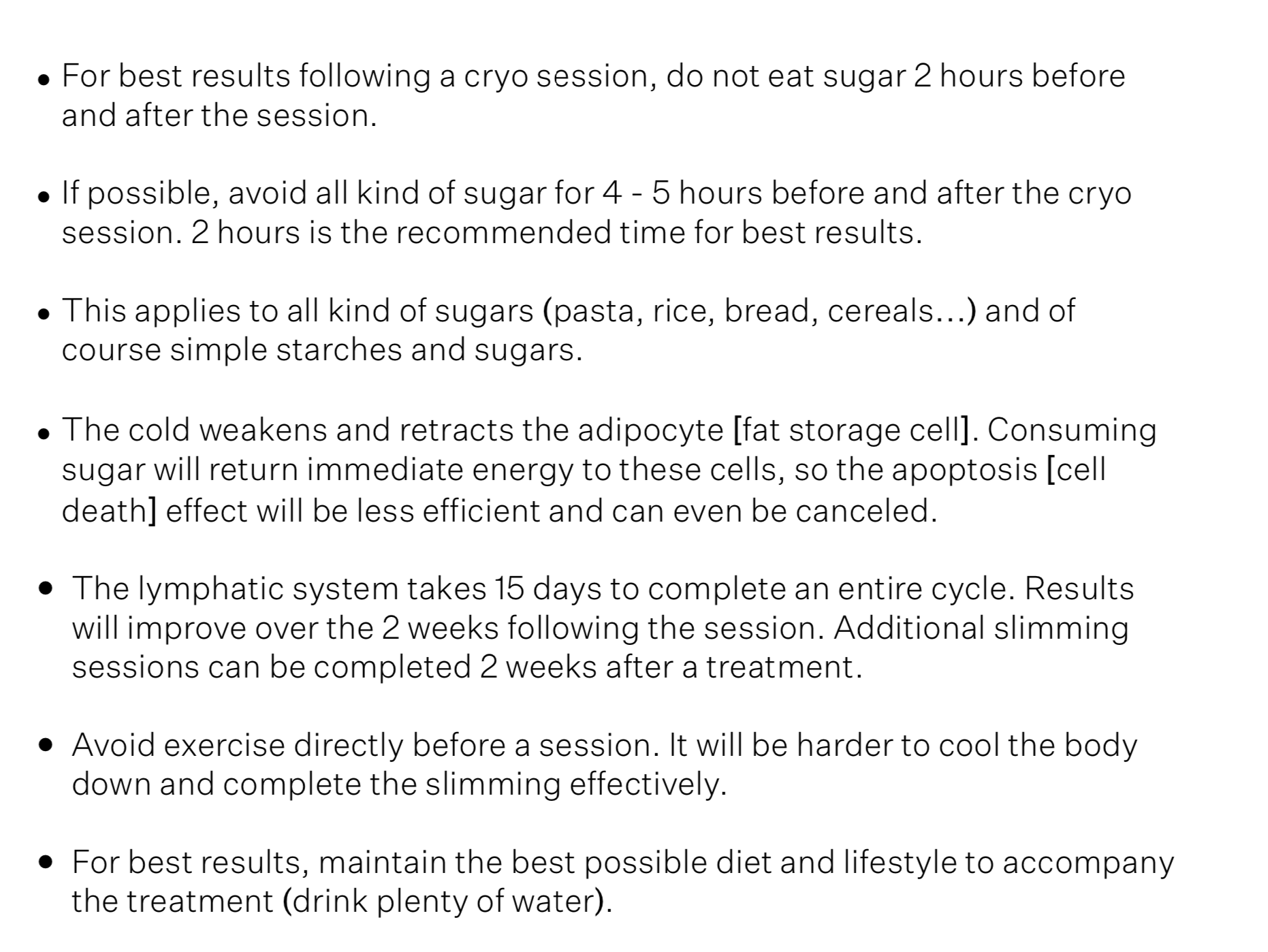 